Přihláška na seminář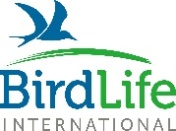 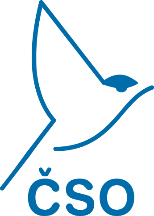 Za ptáky našeho okolíSeminář je realizován Českou společností ornitologickou.Místo a datum konání: Muzeum města Ústí nad Labem, 10. března 2016Přihlášky prosíme zaslat nejpozději do 7. 3. 2016 
 na e-mail dobruska@birdlife.cz.Těšíme se na Vaši účastJméno a Příjmení: 
(včetně titulů)Název školy(školského zařízení):Pokud jste učitel, uveďte, kterého stupně:Kontaktní adresa:Pracovní zařazení:Telefon:E-mail: